Návrh usnesení:Zastupitelstvo města Prostějova  o d m í t ánabídku na odkup pozemku p.č. 8225 – orná půda o výměře 1.070 m2 v k.ú. Prostějov za kupní cenu ve výši 300.000 Kč.Důvodová zpráva:Na Odbor správy a údržby majetku města Magistrátu města Prostějova se obrátili s nabídkou odkupu pozemku p.č. 8225 v k.ú. Prostějov spoluvlastníci tohoto pozemku vlastník spoluvlastnického podílu o velikosti 1/4, vlastník spoluvlastnického podílu o velikosti 1/2, a vlastník spoluvlastnického podílu o velikosti 1/4. Dle jejich vyjádření nabízejí pozemek Statutárnímu městu Prostějovu z toho důvodu, že přes předmětný pozemek vedou inženýrské sítě, konkrétně trasa splaškové kanalizace a vodovodní řad. Umístění těchto inženýrských sítí není údajně majetkoprávně ošetřeno. Kupní cenu původně navrhovali ve výši 380.000 Kč (pozn. OSÚMM – cena za 1 m2 tedy činila cca 355,14 Kč/m2). Záležitost je řešena pod sp.zn. OSUMM 376/2017.Odbor územního plánování a památkové péče, Magistrátu města Prostějova – oddělení územního plánování, sděluje, že uvedený pozemek je součástí stabilizované plochy č. 0803 veřejných prostranství (PV). V severní části pozemku v pásu kolem vodního toku je umístěn návrh protipovodňových opatření. Podrobnější informace k hlavnímu, podmíněně přípustnému a nepřípustnému využití naleznete v textové části platného Územního plánu Prostějov, který je uložen na Magistrátu města Prostějova, Odboru územního plánování, oddělení územního plánování, a také je dostupný na internetových stránkách města – www.prostejov.eu/up. Konstatujeme, že z hlediska územního plánování nemá město žádný aktuální záměr týkající se pozemku parcelní číslo 8225 v katastrálním území Prostějov. Vzhledem k tomu, že navržené veřejné prostranství, které by mělo sloužit prostupnosti území, leží mimo dotčený pozemek, odkup nedoporučujeme. Odbor životního prostředí na základě místního šetření sděluje, že nemá připomínky k předmětu nabídky. Pozemek je v KN vedený jako orná půda, je zatravněný a nevyužívaný.Odbor rozvoje a investic posoudil předloženou nabídku a sděluje, že nedoporučuje odkoupení pozemku p.č. 8225 v k.ú. Prostějov, neboť nepřipravuje v této lokalitě žádný investiční záměr města.Osadní výbor Vrahovice, Čechůvky projednal nabídku pozemku p.č. 8225 v k.ú. Prostějov a souhlasí s výkupem předmětného pozemku. Komise pro rozvoj města a podporu podnikání Rady města Prostějova ve svém stanovisku ze dne 12.12.2017 nedoporučuje Radě města odkup předmětného pozemku.Rada města Prostějova na své schůzi konané dne 05.12.2017 usnesením č. 71313 projednání materiálu č. 15. 9 Výkup pozemku p. č. 8225 v k. ú. Prostějov a ROZOP kapitoly 50, odložila.Odbor správy a údržby majetku města o této skutečnosti informoval spoluvlastníky s tím, že Statutární město Prostějov je ochotné jednat o úpravě požadované kupní ceny.Na základě této skutečnosti a osobního jednání spoluvlastníci  výši požadované kupní ceny na částku 300.000 Kč (tj. cca 280,37 Kč/m2).   Rada města Prostějova na své schůzi konané dne 02.05.2018 usnesením č. 8395 doporučila Zastupitelstvu města Prostějova odmítnout nabídku na odkup pozemku p.č. 8225 – orná půda o výměře 1.070 m2 v k.ú. Prostějov za kupní cenu ve výši 300.000 Kč.Odbor správy a údržby majetku města se ztotožňuje se stanovisky Odboru územního plánování a památkové péče, Odboru rozvoje a investic a Komise pro rozvoj města a podporu podnikání a doporučuje odmítnout nabídku na odkup pozemku p.č. 8225 – orná půda v k.ú. Prostějov za kupní cenu ve výši 300.000 Kč. Vzhledem k charakteru pozemku není pro účely města v současné době využitelný. Pro případ, že by Statutární město Prostějov uvažovalo o výkupu z důvodu plánu výsadby zeleně, domníváme se, že by měla být kupní cena na výrazně nižší úrovni, a to v rozmezí cca 100 – 150 Kč/m2. I přes snížení požadované kupní cenu na částku 300.000 Kč (tj. cca 280,37 Kč/m2), je tato částka pro možný způsob využití i nadále příliš vysoká a z jednání, které v této záležitosti proběhlo, je zřejmé, že k žádnému razantnímu snížení kupní ceny již nedojde.   Odbor správy a údržby majetku města upozorňuje, že na části předmětného pozemku je umístěno vedení kanalizace a vodovodu včetně jejich ochranných pásem.Vlastníci pozemku nejsou dlužníky Statutárního města Prostějova.Materiál byl předložen k projednání na schůzi Finančního výboru dne 04.06.2018.Osobní údaje fyzických osob jsou z textu vyjmuty v souladu s příslušnými ustanoveními zákona č.101/2000 Sb., o ochraně osobních údajů a o změně některých zákonů, ve znění pozdějších předpisů. Úplné znění materiálu je v souladu s příslušnými ustanoveními zákona č. 128/2000 Sb., o obcích (obecní zřízení), ve znění pozdějších předpisů k nahlédnutí na Magistrátu města Prostějova.Příloha: 	 situační mapaProstějov:	28.05.2018Osoba odpovědná za zpracování materiálu:	Mgr. Libor Vojtek, vedoucí Odboru SÚMM, v. r.  Zpracoval:  Jiří Grygar, odborný referent oddělení nakládání s majetkem města Odboru SÚMM, v. r. 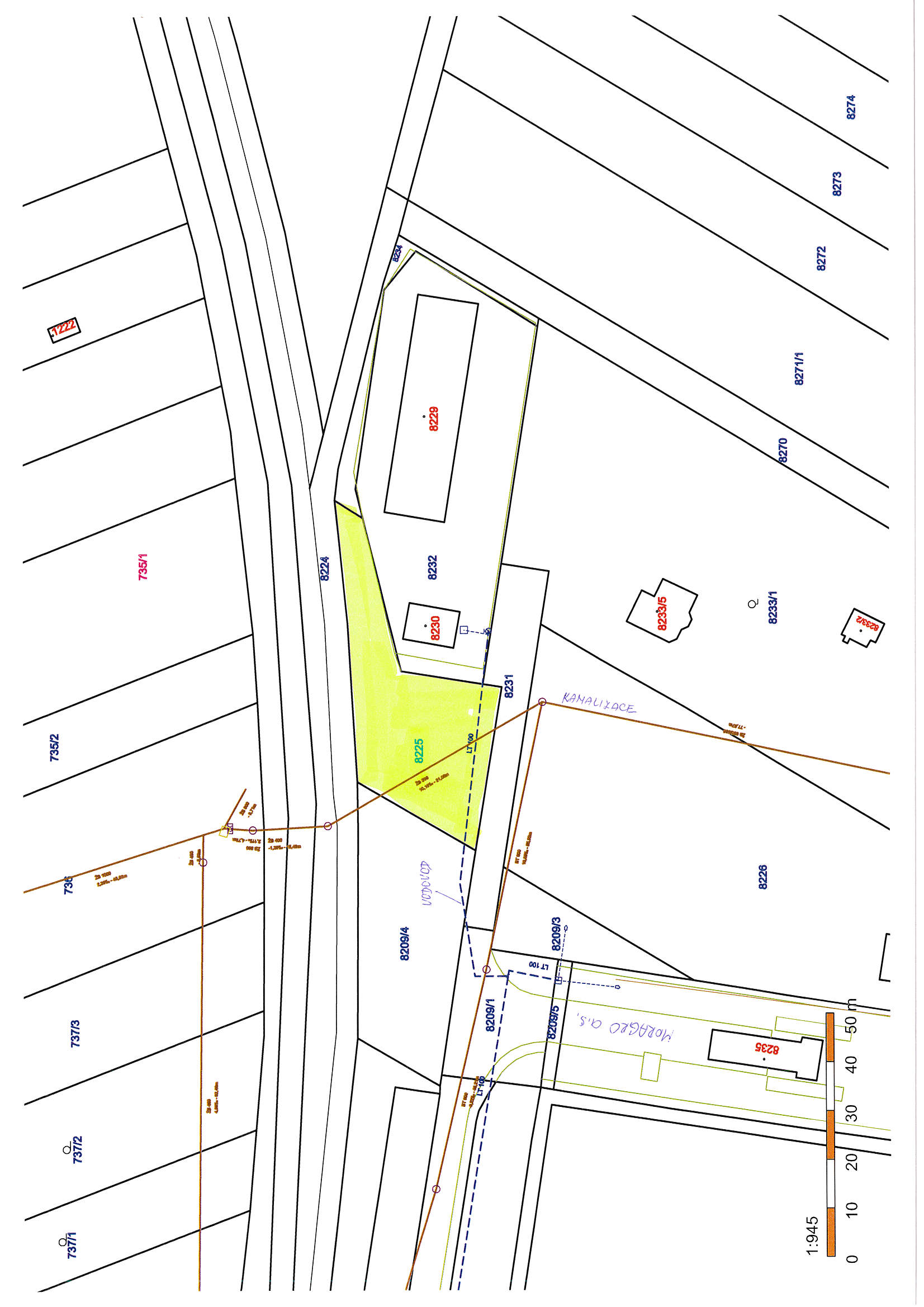 MATERIÁLMATERIÁLčíslo: pro zasedání  pro zasedání  pro zasedání  pro zasedání  Zastupitelstva města Prostějova konané dne 11.06.2018Zastupitelstva města Prostějova konané dne 11.06.2018Zastupitelstva města Prostějova konané dne 11.06.2018Zastupitelstva města Prostějova konané dne 11.06.2018Název materiálu:Výkup pozemku p.č. 8225 v k.ú. Prostějov Výkup pozemku p.č. 8225 v k.ú. Prostějov Výkup pozemku p.č. 8225 v k.ú. Prostějov Předkládá:Rada města ProstějovaRada města ProstějovaRada města ProstějovaMgr. Jiří Pospíšil, náměstek primátorky, v. r.Mgr. Jiří Pospíšil, náměstek primátorky, v. r.Mgr. Jiří Pospíšil, náměstek primátorky, v. r.